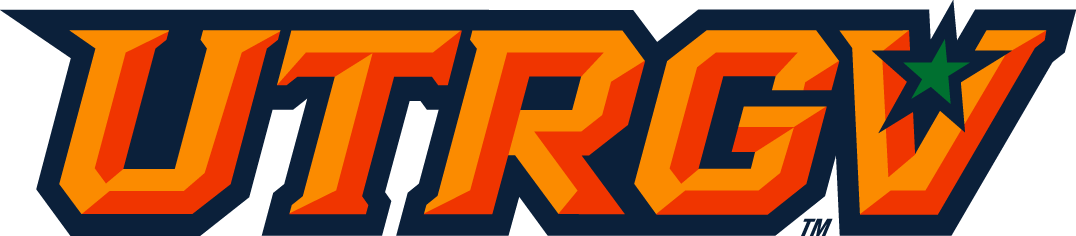 High School CLASSICWednesday March 18th, 20209:00AM Workers’ Meeting 9:30AM Coaches’ Meeting 10:00AM 	FIELD EVENTS: Triple Jump:	 EAST RUNWAY - VG (4 jumps), then JVG (4 jumps) WEST RUNWAY - VB (4 jumps), then JVB (4 jumps) High Jump: 	VG, JVG (Pit #1) VB, JVB (Pit #2) Shot Put: 	VG-4 throws Discus: 	VB-4 throwsPole Vault JVG, JVB, VG, VB10:00AM 	3200m Run (JVG, JVB, VG, VB)  	 12:00PM	JV Shot Put: JVB, JVG 4 throws JV Discus: JVG, JVB 4 throws 12:00PM 	Long Jump: 	EAST RUNWAY - VG (4 jumps), then JVG (4 jumps) WEST RUNWAY - VB (4 jumps), then JVB (4 jumps) 2:00PM	Shot Put: VB-4 throws Discus: VG-4 throws 1:00PM 	RUNNING EVENTS (Finals by Time/Rolling Schedule) 4x100m Relay (JVG, JVB, VG, VB) 800m Run (JVG, JVB, VG, VB) 100m Hurdles (JVG, VG) 110m Hurdles (JVB, VB) 100m Dash (JVG, JVB, VG, VB) 4 x 200 Relay (JVG, JVB, VG, VB) 400m Dash (JVG, JVB, VG, VB) 300m Hurdles (JVG, JVB, VG, VB) 200m Dash (JVG, JVB, VG, VB) 1600m Run (JVG, JVB, VG, VB) 4x400m Relay (JVG, JVB, VG, VB)